 Metres or Centimetres?Metres or Centimetres? 			(for Extension)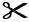 Length of Pen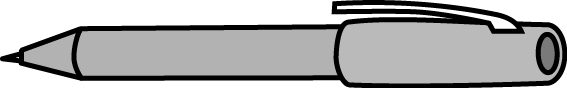 We will usecentimetres	or	metresWe will useruler		or	metre stickOur measure is ____________________________Length of Bulletin Board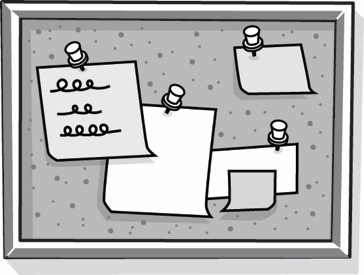 We will usecentimetres	or	metresWe will useruler		or	metre stickOur measure is ____________________________Length of Window Ledge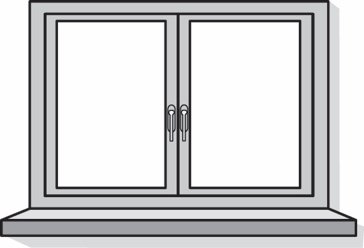 We will usecentimetres	or	metresWe will useruler		or	metre stickOur measure is ____________________________Glue Stick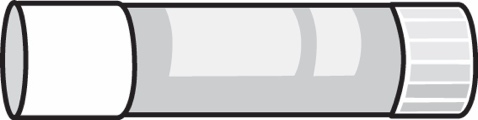 We will usecentimetres	or	metresWe will useruler		or	metre stickOur measure is ____________________________Length of Your Shoe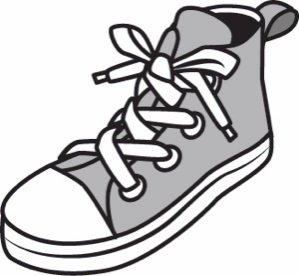 We will usecentimetres	or	metresWe will useruler		or	metre stickOur measure is ____________________________Height of Classroom Door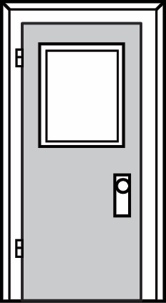 We will usecentimetres	or	metresWe will useruler		or	metre stickOur measure is ____________________________Height of a Classmate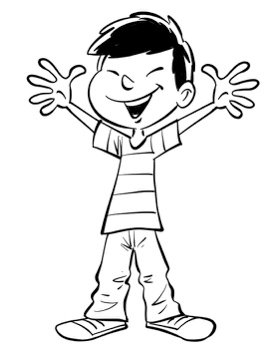 We will usecentimetres	or	metresWe will useruler		or	metre stickOur measure is ____________________________Height of Lunch Bag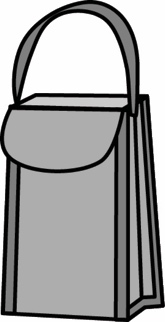 We will usecentimetres	or	metresWe will useruler		or	metre stickOur measure is ____________________________